Katecheza,    poniedziałek  18.05.2020 r.    5 i 6 latki  Temat:  Karol Wojtyła – 100 rocznica urodzin Papieża Polaka – św. Jana Pawła II. Szczęść Boże   witajcie Przedszkolaki  Dzisiaj, czyli w poniedziałek 18.05.2020 r., jest 100 rocznica urodzin Karola Wojtyły – czyli św. Jana Pawła II - naszego byłego Papieża. Gdyby dzisiaj żył, miałby urodziny   lubicie mieć urodziny ? na pewno, dostajemy wtedy prezenty, i wszyscy składają nam życzenia, i jest pyszny tort urodzinowy 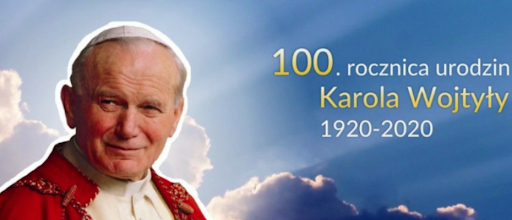 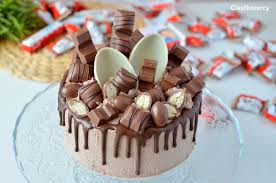 Przypomnijmy sobie jakim był człowiekiem Karol Wojtyła, kliknij w link i obejrzyj filmik https://www.youtube.com/watch?v=3Mpjh3o2P_A Jak już wiemy, jaki był, to posłuchajmy i zaśpiewajmy wspólnie jego ulubioną piosenkę „BARKA”  kliknij tutaj: https://www.youtube.com/watch?v=Kz7DsHyvGy0 Na stronie 3  jest rysunek św. Jana Pawła II, pomaluj go najładniej jak tylko potrafisz. 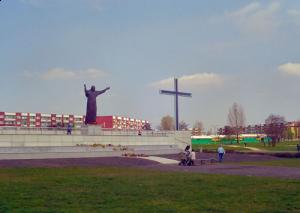 Jeśli masz możliwość, to zapraszam Cię dzisiaj na wycieczkę na Plac Papieski w S-cu Zagórzu, gdzie 21 lat temu, w 1999 r, był św. Jan Paweł II, a teraz stoi tam pomnik, aby nam to wydarzenie przypominał. Poproś swoich rodziców/ opiekunów / dziadków, aby opowiedzieli Tobie o św. Janie Pawle II, może byli na pielgrzymce, kiedy On był w Polsce albo się z Nim spotkali ? zapytaj ich o to. Chcemy dzisiaj podziękować Panu Bogu za życie Karola Wojtyły, więc pomódlmy się, modlitwą „Zdrowaś Mario….” oddają się w ręce Mamy Maryi, którą tak bardzo św. Jan Paweł II  kochał    https://www.youtube.com/watch?v=5GeLgRzuXDI Jeśli chcesz się podzielić swoją pracą, pięknym rysunkiem, to prześlij zdjęcie pracy na adres email    izabelagodzisz11@gmail.com, Pozdrawiam Cię serdecznie i nie zapominaj o modlitwie + Katecheta – p. Izabela  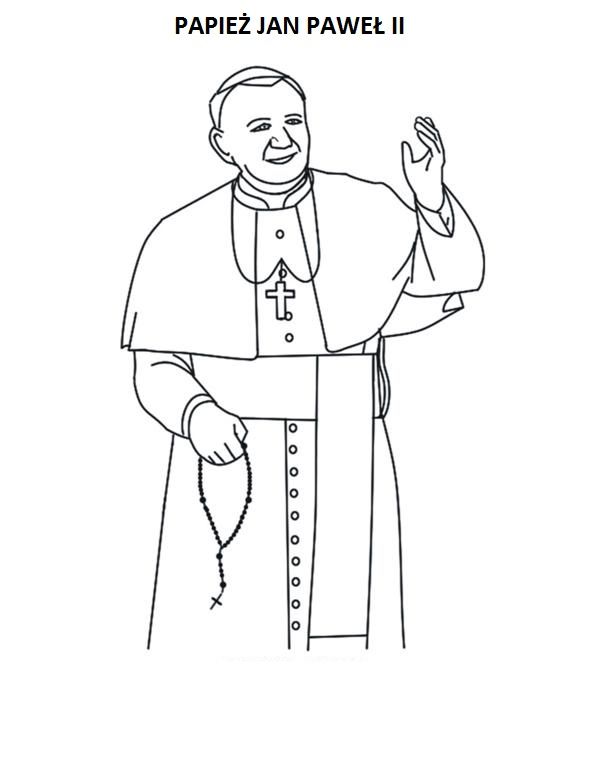 